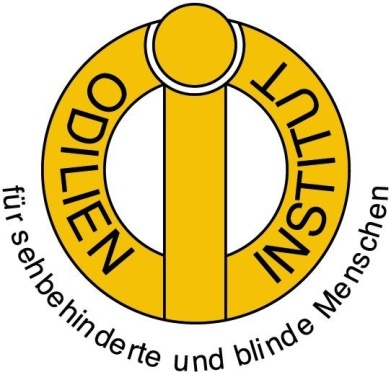 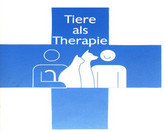 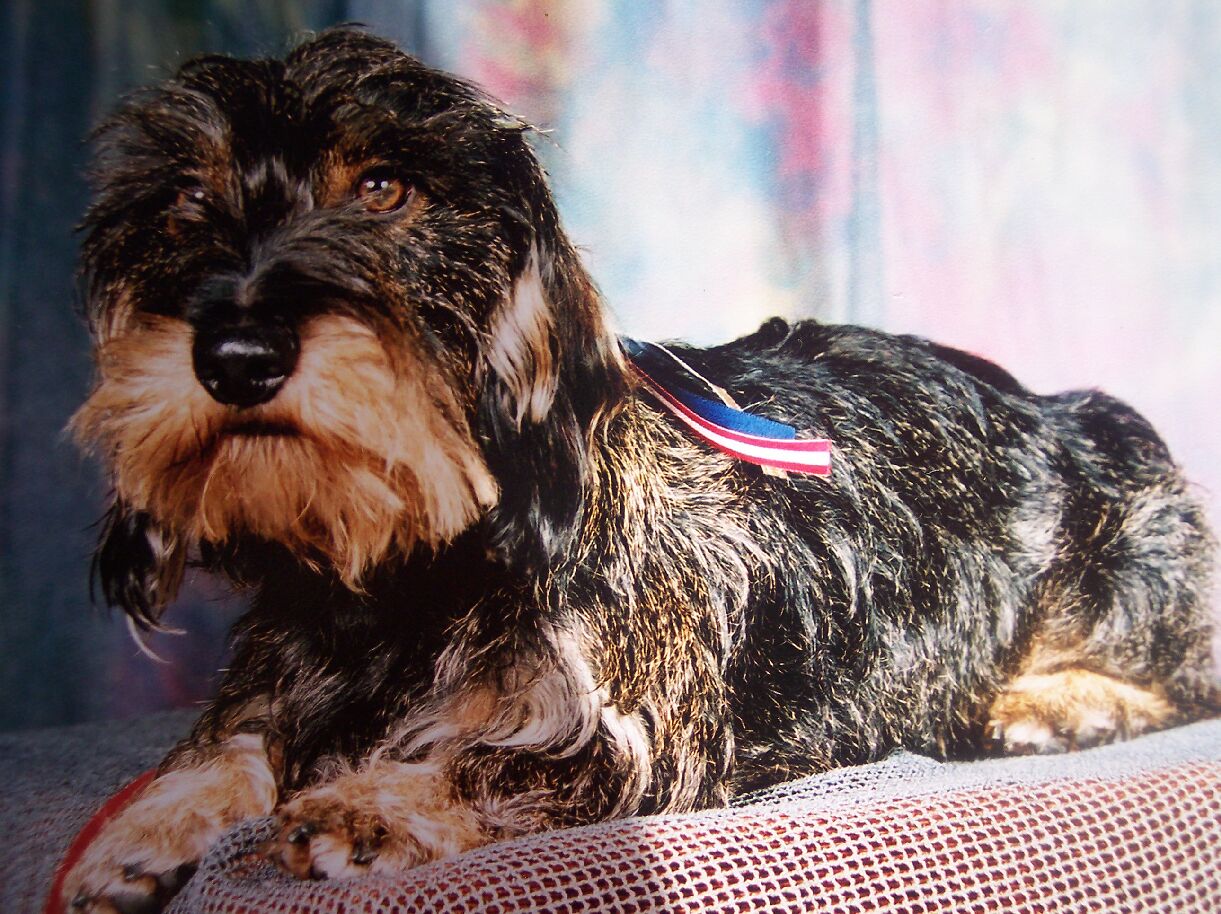 Projekt  S o n i  Soni ist ein ausgebildeter Therapiehund, der Seh- und Mehrfachbehinderten zur Förderung ihrer Fähigkeiten  und damit zu mehr  Lebensfreude verhelfen soll. Soni ist ein besonders menschenfreundlicher Hund, der ohne Vorurteile alle Menschen gleich annimmt. Er ist aber kein Therapeut! Die Therapie muss von den BetreuerInnen gesteuert werden. Der Therapiehundeführer ist für den Einsatz und das Wohlergehen des Hundes verantwortlich. Durch die besondere Bindung zwischen Hundeführer und Therapiehund ist der Einsatz auch bei Jugendlichen mit starken körperlichen und geistigen Defiziten möglich. ProjektablaufIn einem Vorgespräch zwischen dem Leiter der Werkstätten des Odilien-Institutes und dem Hundeführer  wurde zuerst eine mögliche Strukturierung des Projektes besprochen.Insgesamt werden im Bereich „Werkstätten“ ca. 60 Personen, großteils junge Menschen, beschäftigt und betreut.  Ein ausgebildeter Betreuer bzw. Betreuerin arbeitet mit 2 – 3 Personen.Im Vorfeld wurde schon abgeklärt, welche Personen (Betreuer und Behinderte) sich für die Arbeit mit einem Therapiehund interessieren. Es sind im Bereich der Werkstätten derzeit 20 Behinderte mit ihren Betreuern. Die Werkstätten sind:die Bürstenbindereidas Cafe „Odilia“die Dokumentations- und Medienwerkstättedie Feinflechtereidie Korbflechtereidie Kreative Kunstwerkstättedie Metallfertigungdie Ökologiewerkstättedie Raum – und Dekorationswerkstätte unddie Weberei.Die Behinderten haben Sehbehinderungen bis zur Blindheit, aber auch Mehrfachbehinderungen (Autismus, geistige und/oder körperliche Behinderungen, sprachliche Behinderungen, Epilepsie, Down Syndrom etc.)Der Großteil der Behinderten arbeitet in den Werkstätten mit Eifer und Sorgfalt, sodass die Produkte im angeschlossenen Geschäft verkauft werden können. Einige wenige (auch unter den Gemeldeten für die Hundetherapie) produzieren nur Ausschuss.Wichtig ist im nächsten Schritt, dass alle die sich für einen Kontakt mit dem Therapietier interessieren, informiert werden, dass sie auf keinen Fall „vergessen“ werden, aber dass 2 Gruppen zu ca. 10 Personen mit deren  Betreuern gebildet werden müssen. Es sollte keine Hundehaarallergie vorliegen und allenfalls ist das Einverständnis der Erziehungsberechtigten einzuholen.Der Therapiehund „Soni“ ist nach den Richtlinien des Vereins „Tiere als Therapie“ an der Vet. Med. Universität in Wien geprüft und unter tierärztlicher Kontrolle. Ein ausreichender Versicherungsschutz ist ebenfalls gegeben.Es bietet sich an eine regelmäßige Gruppenarbeit und Einzelarbeiten mit Evaluierung der Therapieziele nach dem Muster der Delta Society (USA) lt. Anhang durchzuführen.Die Auswahl der Behinderten für eine Einzelarbeit muss im Einverständnis mit diesem erfolgen und als Belohnung gesehen werden. Die Ergebnisse der Einzelarbeit werden vom Behinderten in der Gruppe präsentiert.Die nächsten Schritte im Projektablauf:Vorbesprechung mit den BetreuernZiel : Auswahl der Gruppen und Besprechung des Ablaufes der        GruppenarbeitVorschlag zur Gruppenbildung und zum Ablauf:Die Gruppe sollte mehr – und minder Behinderte in einem möglichst ausgewogenen Verhältnis umfassen. Das gemeinsame Erleben in der Gruppe ist eine wichtige Erfahrung. Daher sollte in regelmäßigen Abständen (2 Wochen) die gleiche Gruppe zusammen kommen.Ort : TurnsaalAusstattung: Bänke und Turnmatten, Turnschuhe, Straßenkleidung oder TrainingsanzugRuheplatz für den Hund, Wasserschüssel, Leckerli und diverses Spielzeug. Dauer der Gruppenarbeit: 1 StundeZur Vorbereitung für den Therapiehundeführer:Liste der Vornamen der Teilnehmer, Werkstätte, Alter, Behinderungen, wenn möglich Wünsche bzw. erste Therapieziele. Ablauf 1. Gruppenarbeit:Vorstellung des HundeführersVorstellung des TherapiehundesVorstellung der TeilnehmerDas richtige Verhalten gegenüber einem HundVergleich der Sinnesorgane mit dem MenschenBerühren und Ertasten des HundesBelohnung des Hundes ( Lob und Leckerli)         Weitere Gruppenarbeiten:Berichte aus den Einzelarbeiten Berühren, streicheln und pflegen des Hundes (bürsten)Füttern des HundesDiverse Spiele (Ballspiel, würfeln usw.)   KommandoarbeitAn der Leine führenNachbesprechung mit den BetreuernVerbesserungsvorschlägeTerminplanVorschlag:  1. Gruppenarbeit 10. Oktober , Zeit ?                        2.Gruppenarbeit 17.  Oktober, Zeit ?Auswahl der Teilnehmer für die EinzelarbeitKonkretisierung des Evaluierungsformulares. Evaluierung:Ausgangssituation, nach der letzten EinzelarbeitVorschlag: Jeweils am Mittwoch, Zeit ? , erster Termin : 15. Oktober ; 2 – 3 TeilnehmerInnen nacheinander                     Dauer je 20 Minuten. Pro TeilnehmerIn                      normalerweise 4 EinheitenKleinerer Raum (Büro) erforderlichBeispiel einer Einzelarbeit (nach Vanek- Gullner , Konzept der tiergestützten Heilpädagogik)Vorgespräch zwischen Betreuer und Behindertem .Einverständnis zur Einzelarbeit.Einheit „Ebene der Orientierung“  „ Kampf“ mit dem Hund (Zerrspiel)Einheit „Ebene der analogen Kommunikation“ (Bürsten des Hundes, Anbahnung der Ebene der Berührung über dasMedium Hundebürste, komplexe Berührungsaufgaben z.B.mit der rechten Hand das linke Ohr des Hundes, Entspannung im Körperkontakt mit dem Tier)Einheit „ Ebene der Berührung“(Ertasten von Körperteilen des Hundes) Bei geringerer Sehbeeinträchtigung großes Puzzle des Therapiehundes zusammenstellen.Einheit „ Ebene der Kommandoarbeit“Wurfspiele, Ballspiele, Würfelspiel mit Leckerlis für den Hund usw.Hund an der Leine führen, Vorführung des Hundes für die Gruppe vorbereiten.Die Einzelarbeit wird mit dem Betreuer auf die Erfordernisse des jeweiligen Teilnehmers abgestimmt und geplant.          